MAYHEM II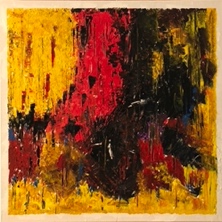 ACRYLIC ON CANVAS, 20X20X1.2”, WIRED AND READY TO HANG.A BOLD COLLECTION OF BRIGHT COLORS IN A DRAMATIC ARRAY. IF THIS WERE MUSIC IT WOULD RELATE TO SOME LOUD ROCK. $350, SHIPPING NOT INCLUDED.CALL OR TEXT (314) 630-9761